The Universe -Secrets of the SunAs you watch the each of the videos, answer the following questions:The Universe - Secrets of the SunThe Universe - Secrets of the SunQuestionsNotesWhat information have scientists been able to learn about the Sun, and what does this tell us about other stars in the universe?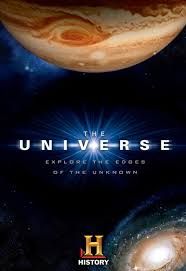 1:10 What 2 elements make up most of the Sun’s mass?1:25 What type of star is the Sun?3:30 If the Sun were made of wood and burned, how long would it take to burn out?4:25 What is the process by which the Sun produces energy in the forms of heat and light?7:45 What are the particles called that bring heat and light from the center of the Sun to Earth?9:25 How long does it take light that leaves the Sun to reach Earth?13:00 What drives all outbursts of explosions on the Sun?14:00 What evidence do scientists see on the Sun that proves the existence of many magnetic field lines?18:25 What results when high energy flares shoot enough material back towards the Sun’s surface?20:15 What are CMEs?23:15 What happened to Mars’ Atmosphere?27:30 What is the trigger for most solar magnetic storms?29:15 What evidence do we see in the sky when the solar magnetic storms break through our magnetic shield?31:18 How long did it take for the fastest coronal mass ejection ever recorded (in 1859) to get to Earth?32:30 What technology did it affect?34:00 How long is the Sun’s sunspot cycle?35:00 In what year did the last solar maximum occur?36:50 What force causes the superheating of the corona?40:30 How often does a solar eclipse occur on the Earth?41:15 If you stayed in one place on Earth, how often would a total solar eclipse occur?42:00 When will the Sun die?42:30 What will the Sun expand to?42:50 What will happen to Earth’s orbit?43:10 About what size will the Sun be once it has cast off its outer shells?Summary (What is the BIG idea presented in the video):Summary (What is the BIG idea presented in the video):